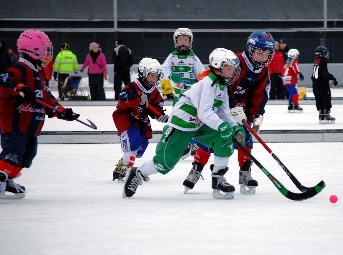 Svenska BandyförbundetBANDY FÖR UNGDOMSöderhamn 19 oktober 10.00-18.30Denna utbildning riktar sig till dig som just börjat, eller är, ledare för ungdomar i åldrarna 13-15 år. Kursen innefattar både om den bandymässiga delen, samt den sociala och fysiska utvecklingen som sker i dessa åldrar. Målgrupp Ledare som är tränare, eller vill träna, ungdomar i åldern 13-15 år (11-manna bandy). Förkunskaper: Bandy för barn Kursinnehåll Kursen omfattar 8 timmar och är en kombination av teori och praktik. Inledning och utvärdering 0,5h Barnens utveckling 1h Fysiskt, psykiskt, socialt, genusperspektiv Upplägg specifikt för denna åldersgrupp Föräldrakompetens 0,5h Ledarskap 1,5h Upplägg kopplat mot TUP för denna åldersgrupp Ledarens roll Pedagogik Egen ledarutveckling 			Praktik inkl. ombyte (1 pass om 90 min.) 2h Pedagogik i praktiken Reflektioner Bandyburken 0,5h Bandyteori 2h Vad är bandy? Träningens upplägg kopplat mot TUP för denna åldersgrupp Reflektioner Övrig information Medtag egen utrustning (skridskor, hjälm, benskydd, klubba) för praktik på is.Kursavgift: 1000:-Anmälan: https://educationwebregistration.idrottonline.se/home/index/1264606